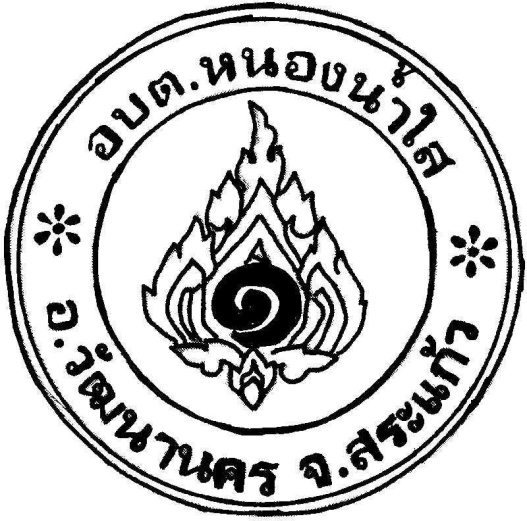 รายงานผลการดำเนินการจัดการความเสี่ยงประจำปี  งบประมาณ พ.ศ.2565 (รอบ 6 เดือน) ขององค์การบริหารส่วนตำบลหนองน้ำใส อำเภอหนองน้ำใส จังหวัดสระแก้วรายงานผลการดำเนินการจัดการความเสี่ยงการทุจริตขององค์การบริหารส่วนตำบลหนองน้ำใส อำเภอวัฒนานคร จังหวัดสระแก้วประจำปีงบประมาณ พ.ศ.2565  (รอบ 6 เดือน)***************************การมีผลประโยชน์ทับซ้อนถือเป็นการทุจริตคอร์รัปชันประเภทหนึ่ง เพราะเป็นการแสวงหาประโยชน์ส่วนบุคคลโดยการละเมิดต่อกฎหมายหรือจริยธรรม ด้วยการใช้อำนาจในตำแหน่งหน้าที่ไปแทรกแซง การใช้ดุลพินิจในกระบวนการตัดสินใจชองเจ้าหน้าที่ของรัฐ จนทำให้เกิดการละทิ้งคุณธรรมในการปฏิบัติหน้าที่สาธารณะ ขาดความเป็นอิสระ ความเป็นกลาง และความเป็นธรรม จนส่งผลกระทบต่อประโยชน์สาธารณะของส่วนรวม และทำให้ผลประโยชน์หลักขององค์กร หน่วยงาน สถาบันและสังคมต้องสูญเสียไปโดยผลประโยชน์ที่สูญเสียไปอาจอยู่ในรูปของผลประโยชน์ด้านการเงิน คุณภาพให้บริการ ความเป็นธรรมในสังคมรวมถึงคุณค่าอื่น ๆ ตลอดจนโอกาสในอนาคต ตั้งแต่ระดับองค์กรจนถึงระดับสังคม ตัวอย่างเช่นการที่เจ้าหน้าที่ของรัฐเรียกรับเงินหรือผลประโยชน์อื่นใดจากผู้ประกอบการ เพื่อแลกเปลี่ยนกับการอนุมัติการออกใบอนุญาตประกอบกิจการใด ๆ หรือแลกเปลี่ยนกับการละเว้น การยกเว้น หรือการจัดการประมูลทรัพย์สินของรัฐเพื่อประโยชน์ของเจ้าหน้าที่ของรัฐและพวกพ้อง ฯลฯ เป็นต้นการขัดกันระหว่างประโยชน์ส่วนบุคคลและประโยชน์ส่วนรวมมีได้หลายรูปแบบไม่จำกัดอยู่เฉพาะในรูปแบบของตัวเงินหรือทรัพย์สินเท่านั้น แต่รวมถึงผลประโยชน์อื่น ๆ ที่ไม่ได้อยู่ในรูปแบบของตัวเงินหรือทรัพย์สินด้วย ทั้งนี้ ได้จำแนกรูปแบบของการขัดกันระหว่างประโยชน์ส่วนบุคคลและประโยชน์ส่วนรวมออกเป็น 9 รูปแบบ คือการรับผลประโยชน์ต่าง ๆ (Accepting benefits) เช่น การรับของขวัญ จากบริษัทธุรกิจบริษัทขายยาหรืออุปกรณ์การแพทย์สนับสนุนค่าเดินทางให้ผู้บริหารและเจ้าหน้าที่ไปประชุมเรื่องอาหารและยาที่ต่างประเทศ หรือหน่วยงานราชการรับเงินบริจาคสร้างสำนักงานจากธุรกิจที่เป็นลูกค้าของหน่วยงาน หรือแม้กระทั่งในการใช้งบประมาณของรัฐเพื่อจัดซื้อจัดจ้างแล้วเจ้าหน้าที่ได้รับของแถมหรือประโยชน์อื่นตอบแทนเป็นต้น2) การทำธุรกิจกับตนเอง (Self - dealing) หรือเป็นคู่สัญญา (Contracts) หมายถึงสถานการณ์ที่ผู้ดำรงตำแหน่งสาธารณะ มีส่วนได้เสียในสัญญาที่ทำกับหน่วยงานที่ตนสังกัด ตัวอย่างเช่น การใช้ตำแหน่งหน้าที่ทำให้หน่วยงานทำสัญญา ซื้อสินค้าจากบริษัทของตนเอง หรือจ้างบริษัทของตนเป็นที่ปรึกษาหรือซื้อที่ดินของตนเองในการจัดสร้างสำนักงาน สถานการณ์เช่นนี้เกิดบทบาทที่ขัดแย้ง เช่น เป็นทั้งผู้ซื้อและผู้ขายในเวลาเดียวกัน3) การทำงานหลังจากออกจากตำแหน่งหน้าที่สาธารณะหรือหลังเกษียณ (Post -employment) หมายถึง การที่บุคคลลาออกจากหน่วยงานของรัฐ และไปทำงานในบริษัทเอกชนที่ดำเนินธุรกิจประเภทเดียวกัน เช่น ผู้บริหารหรือเจ้าหน้าที่ขององค์การอาหารและยา ลาออกจากงานราชการและไปทำงานในบริษัทผลิตหรือขายยาหรือผู้บริหารกระทรวงคมนาคมหลังเกษียณออกไปทำงานเป็นผู้บริหารของบริษัทธุรกิจสื่อสาร-2-4) การทำงานพิเศษ (Outside employment or moonlighting) ในรูปแบบนี้มีได้หลายลักษณะเช่น ผู้ดำรงตำแหน่งสาธารณะตั้งบริษัทดำเนินธุรกิจที่เป็นการแข่งขันกับหน่วยงานหรือองค์การสาธารณะที่ตนสังกัดหรือการรับจ้างเป็นที่ปรึกษาโครงการ โดยอาศัยตำแหน่งในราชการสร้างความน่าเชื่อถือว่าโครงการของผู้ว่าจ้างจะไม่มีปัญหาติดขัดในการพิจารณาจากหน่วยงานที่ที่ปรึกษาสังกัดอยู่ หรือในกรณีที่เป็นผู้ตรวจสอบบัญชีของกรมสรรพากร ก็รับงานพิเศษเป็นที่ปรึกษาหรือเป็นผู้ทำบัญชีให้กับบริษัทที่ต้องถูกตรวจสอบ5) การรู้ข้อมูลภายใน (Inside information) หมายถึง สถานการณ์ที่ผู้ดำรงตำแหน่งสาธารณะใช้ประโยชน์จากการรู้ข้อมูลภายในเพื่อประโยชน์ของตนเอง เช่น ทราบว่ามีการตัดถนนผ่านบริเวณใดก็จะเข้าไปซื้อที่ดินนั้นในนามของภรรยา หรือทราบว่าจะมีการซื้อขายที่ดินเพื่อทำโครงการของรัฐก็จะเข้าไปซื้อที่ดินนั้นเพื่อเก็งกำไรและขายให้กับรัฐในราคาที่สูงขึ้น6) การใช้ทรัพย์สินของราชการเพื่อประโยชน์ธุรกิจส่วนตัว (Using your employer’sproperty for private advantage) เช่น การนำเครื่องใช้สำนักงานต่าง ๆ กลับไปใช้ที่บ้าน การนำรถยนต์ราชการไปใช้ในงานส่วนตัว7) การนำโครงการสาธารณะลงในเขตเลือกตั้งเพื่อประโยชน์ทางการเมือง (Pork -barreling) เช่น การที่รัฐมนตรีอนุมัติโครงการไปลงพื้นที่หรือบ้านเกิดของตนเองหรือการใช้งบประมาณสาธารณะเพื่อหาเสียง8) การใช้ตำแหน่งหน้าที่แสวงหาประโยชน์แก่เครือญาติหรือพวกพ้อง (Nepotism) หรืออาจจะเรียกว่าระบบอุปถัมภ์พิเศษ เช่น การที่เจ้าหน้าที่ของรัฐ ใช้อิทธิพลหรือใช้อำนาจหน้าที่ทำให้หน่วยงานของตนเข้าทำสัญญากับบริษัทของพี่น้องของตน9) การใช้อิทธิพลเข้าไปมีผลต่อการตัดสินใจของเจ้าหน้าที่รัฐหรือหน่วยงานของรัฐอื่น(influence)เพื่อให้เกิดประโยชน์แก่ตนเองหรือพวกพ้อง เช่น เจ้าหน้าที่ของรัฐใช้ตำแหน่งหน้าที่ข่มขู่ผู้ใต้บังคับบัญชาให้หยุดทำการตรวจสอบบริษัทของเครือญาติของตนองค์การบริหารส่วนตำบลหนองน้ำใส ได้ตระหนักถึงความสำคัญของการมีผลประโยชน์ทับซ้อนในการปฏิบัติราชการ จึงได้จัดทำรายงานการวิเคราะห์ความเสี่ยงเกี่ยวกับการปฏิบัติงานที่อาจก่อให้เกิดการขัดกันระหว่างผลประโยชน์ส่วนตนกับผลประโยชน์ส่วนรวมอันช่วยให้องค์การบริหารส่วนตำบลหนองน้ำใสทราบถึงความเสี่ยงด้านผลประโยชน์ทับซ้อนที่เกิดขึ้น สามารถกำหนดมาตรการสำคัญเร่งด่วนเชิงรุกในการป้องกันการทุจริต การบริหารงานที่โปร่งใส ตรวจสอบได้ และการแก้ไขปัญหาการกระทำผิดวินัย ของเจ้าหน้าที่รัฐที่เป็นปัญหาสำคัญในการนี้ จึงขอรายงานผลการดำเนินการจัดการความเสี่ยงเกี่ยวกับการปฏิบัติงานที่อาจก่อให้เกิด การขัดกันระหว่างผลประโยชน์ส่วนตนกับผลประโยชน์ส่วนรวมประจำปีงบประมาณ พ.ศ.2565 (รอบ 6 เดือน) ดังนี้.-3-                               รายงานผลการเพื่อจัดการความเสี่ยงการทุจริต                ขององค์การบริหารส่วนตำบลหนองน้ำใส อำเภอวัฒนานคร จังหวัดสระแก้ว                                                         ประจำปีงบประมาณ พ.ศ. 2565 (รอ                                      ประจำปีงบประมาณ พ.ศ.2565 ( รอบ 6 เดือน)                               รายงานผลการเพื่อจัดการความเสี่ยงการทุจริต                ขององค์การบริหารส่วนตำบลหนองน้ำใส อำเภอวัฒนานคร จังหวัดสระแก้ว                                                         ประจำปีงบประมาณ พ.ศ. 2565 (รอ                                      ประจำปีงบประมาณ พ.ศ.2565 ( รอบ 6 เดือน)ประเด็น/ขั้นตอน/กระบวนการดำเนินงานการรับของขวัญหรือรับผลประโยชน์เหตุการณ์ความเสี่ยงที่อาจจะเกิดขึ้นการลัดคิวให้กับผู้ใช้บริการที่คุ้นเคยมาตรการป้องกันเพื่อไม่ให้เกิดการทุจริต1.ผู้บังคับบัญชามีการควบคุมและกำกับดูแลการปฏิบัติงานของผู้ปฏิบัติงานอย่างใกล้ชิด2.จัดทำมาตรการป้องกันการขัดกันระหว่างผลประโยชน์ส่วนตนกับผลประโยชน์ส่วนร่วม3.จัดทำมาตรฐานทางคุณธรรมและจริยธรรมของพนักงานส่วนตำบล ลูกจ้างประจำ และพนักงานจ้าง4.จัดทำข้อบังคับองค์การบริหารส่วนตำบลหนองน้ำใสว่าด้วยจรรยาข้าราชการส่วนท้องถิ่นสถานะของการดำเนินการจัดการความเสี่ยง (   )     เสี่ยงสูงมาก (   )     เสี่ยงสูง (√ )   ปานกลาง (   )    ต่ำสถานะของการดำเนินการจัดการความเสี่ยง(   )   ยังไม่ได้ดำเนินการ(√ )   เฝ้าระวัง และติดตามต่อเนื่อง(   )    เริ่มดำเนินการไปบ้าง แต่ยังไม่ครบถ้วน รายละเอียดข้อมูลการดำเนินงาน1.ได้จัดทำบัตรคิว ก่อน-หลัง เพื่อลดปัญหาการให้บริการแก่บุคคลที่รู้จักเป็นการส่วนตัว ให้บริการแก่ผู้มาติดต่อราชการทุกคนอย่างเท่าเทียมกัน2.ได้จัดทำคู่มือแนวทางปฏิบัติงานให้แก่เจ้าหน้าที่เพื่อป้องกันผลประโยชน์ทับซ้อน3.ได้จัดทำมาตรการป้องกันการขัดกันระหว่างผลประโยชน์ส่วนตนกับผลประโยชน์ส่วนร่วม พร้อมทั้งเผยแพร่และแจ้งทุกกองถือปฏิบัติโดยเคร่งครัด4.ได้จัดทำมาตรฐานทางคุณธรรมและจริยธรรมของพนักงานส่วนตำบล ลูกจ้างประจำ และพนักงานจ้าง พร้อมทั้งเผยแพร่และแจ้งทุกกองถือปฏิบัติโดยเคร่งครัด5.ได้จัดทำข้อบังคับองค์การบริหารส่วนตำบลหนองน้ำใสว่าด้วยจรรยาข้าราชการส่วนท้องถิ่น พ.ศ.2565 พร้อมทั้งเผยแพร่และแจ้งทุกส่วนราชการถือปฏิบัติโดยเคร่งครัดตัวชี้วัดจำนวนเรื่องร้องเรียนเกี่ยวกับการให้บริการประชาชนผลการดำเนินงานยังไม่มีเรื่องร้องเรียนประเด็น/ขั้นตอน/กระบวนการดำเนินงานการรับของขวัญหรือรับผลประโยชน์เหตุการณ์ความเสี่ยงที่อาจเกิดขึ้นใช้งบประมาณของรัฐเพื่อจัดซื้อจัดจ้างแล้วเจ้าหน้าที่ได้รับของแถมหรือผลประโยชน์อื่นตอบแทนมาตรการป้องกันเพื่อไม่ให้เกิดการทุจริต1.ผู้บังคับบัญชามีการควบคุมและกำกับดูแลการปฏิบัติงานของผู้ปฏิบัติงานให้เป็นไปตามระเบียบและข้อกฎหมายที่เกี่ยวข้อง เพื่อป้องกันการทุจริตและประพฤติมิชอบ2.จัดทำมาตรการป้องกันการขัดกันระหว่างผลประโยชน์ส่วนตนกับผลประโยชน์ส่วนร่วม3.จัดทำมาตรการป้องกันการรับสินบน4.จัดมาตรการส่งเสริมความโปร่งใสในการจัดซื้อจัดจ้าง5.จัดทำมาตรฐานทางคุณธรรมและจริยธรรมของพนักงานส่วนตำบล ลูกจ้างประจำ และพนักงานจ้าง6.จัดทำข้อบังคับองค์การบริหารส่วนตำบลหนองน้ำใสว่าด้วยจรรยาข้าราชการส่วนท้องถิ่นสถานะของการดำเนินการจัดการความเสี่ยง (   )     เสี่ยงสูงมาก (   )     เสี่ยงสูง (√ )   ปานกลาง (   )    ต่ำสถานะของการดำเนินการจัดการความเสี่ยง(   )   ยังไม่ได้ดำเนินการ(√ )   เฝ้าระวัง และติดตามต่อเนื่อง(   )    เริ่มดำเนินการไปบ้าง แต่ยังไม่ครบถ้วนรายละเอียดข้อมูลการดำเนินงาน1. ได้จัดทำคู่มือแนวทางปฏิบัติงานให้แก่เจ้าหน้าที่เพื่อป้องกันผลประโยชน์ทับซ้อน2. ได้จัดทำมาตรการป้องกันการขัดกันระหว่างผลประโยชน์ส่วนตนกับผลประโยชน์ส่วนร่วม พร้อมทั้งเผยแพร่และแจ้งทุกกองถือปฏิบัติโดยเคร่งครัด3.ได้จัดทำมาตรการป้องกันการรับสินบน พร้อมทั้งเผยแพร่และแจ้งทุกกองถือปฏิบัติโดยเคร่งครัด4.ได้จัดมาตรการส่งเสริมความโปร่งใสในการจัดซื้อจัดจ้างพร้อมทั้งเผยแพร่และแจ้งทุกกองถือปฏิบัติโดยเคร่งครัด5.ได้จัดทำมาตรฐานทางคุณธรรมและจริยธรรมของพนักงานส่วนตำบล ลูกจ้างประจำ และพนักงานจ้าง พร้อมทั้งเผยแพร่และแจ้งทุกกองถือปฏิบัติโดยเคร่งครัด6.ได้จัดทำข้อบังคับองค์การบริหารส่วนตำบลหนองน้ำใสว่าด้วยจรรยาข้าราชการส่วนท้องถิ่น พ.ศ.2565 พร้อมทั้งเผยแพร่และแจ้งทุกกองถือปฏิบัติโดยเคร่งครัดตัวชี้วัดจำนวนเรื่องร้องเรียนเกี่ยวกับการทุจริตและประพฤติมิชอบผลการดำเนินงานยังไม่มีเรื่องร้องเรียนประเด็น/ขั้นตอน/กระบวนการดำเนินงานการรับของขวัญหรือรับผลประโยชน์เหตุการณ์ความเสี่ยงที่อาจเกิดขึ้นการรับเงินหรือผลประโยชน์อื่นใดเพื่อบรรจุแต่งตั้งหรือเลื่อนตำแหน่งข้าราชการ พนักงานจ้างมาตรการป้องกันเพื่อไม่ให้เกิดการทุจริต1.ผู้บังคับบัญชามีการควบคุมและกำกับดูแลการปฏิบัติงานของผู้ปฏิบัติงานให้เป็นไปตามระเบียบและข้อกฎหมายที่เกี่ยวข้อง เพื่อป้องกันการทุจริตและประพฤติมิชอบ2.จัดทำมาตรการป้องกันการขัดกันระหว่างผลประโยชน์ส่วนตนกับผลประโยชน์ส่วนร่วม3.จัดทำมาตรการป้องกันการรับสินบน4.จัดทำมาตรฐานทางคุณธรรมและจริยธรรมของพนักงานส่วนตำบลลูกจ้างประจำ และพนักงานจ้าง5.จัดทำข้อบังคับองค์การบริหารส่วนตำบลหนงอน้ำใสว่าด้วยจรรยาข้าราชการส่วนท้องถิ่น6.เสริมสร้างคุณธรรม จริยธรรม และการป้องกันและปราบปรามการทุจริตและประพฤติมิชอบให้บุคลากรในหน่วยงานเพื่อไม่ให้เกิดการแสวงหาผลประโยชน์ส่วนตนในตำแหน่งหน้าที่อันมิควรได้โดยชอบด้วยเพื่อสร้างจิตสำนึกสุจริตสถานะของการดำเนินการจัดการความเสี่ยง (   )     เสี่ยงสูงมาก ( √ )     เสี่ยงสูง (   )   ปานกลาง (   )    ต่ำสถานะของการดำเนินการจัดการความเสี่ยง(   )   ยังไม่ได้ดำเนินการ(√ )   เฝ้าระวัง และติดตามต่อเนื่อง(   )    เริ่มดำเนินการไปบ้าง แต่ยังไม่ครบถ้วนรายละเอียดข้อมูลการดำเนินงาน1. ได้จัดทำคู่มือแนวทางปฏิบัติงานให้แก่เจ้าหน้าที่เพื่อป้องกันผลประโยชน์ทับซ้อน2. ได้จัดทำมาตรการป้องกันการขัดกันระหว่างผลประโยชน์ส่วนตนกับผลประโยชน์ส่วนร่วมพร้อมทั้งเผยแพร่และแจ้งทุกกองถือปฏิบัติโดยเคร่งครัด3.ได้จัดทำมาตรการป้องกันการรับสินบน พร้อมทั้งเผยแพร่และแจ้งทุกกองถือปฏิบัติโดยเคร่งครัด4.ได้จัดทำมาตรฐานทางคุณธรรมและจริยธรรมของพนักงานส่วนตำบล ลูกจ้างประจำ และพนักงานจ้าง พร้อมทั้งเผยแพร่และแจ้งทุกกองถือปฏิบัติโดยเคร่งครัด5. ได้จัดทำข้อบังคับองค์การบริหารส่วนตำบลหนองน้ำใสว่าด้วยจรรยาข้าราชการส่วนท้องถิ่น พ.ศ.2565 พร้อมทั้งเผยแพร่และแจ้งทุกกองถือปฏิบัติโดยเคร่งครัดตัวชี้วัดจำนวนเรื่องร้องเรียนเกี่ยวกับการทุจริตและประพฤติมิชอบผลการดำเนินงานยังไม่มีเรื่องร้องเรียนประเด็น/ขั้นตอน/กระบวนการดำเนินงานการรับของขวัญหรือรับผลประโยชน์เหตุการณ์ความเสี่ยงที่อาจเกิดขึ้นรับบัตรกำนันจากบริษัทรับเหมาในการไปเที่ยวต่างประเทศ ซึ่งมีผลต่อการพิจารณาที่เอื้อประโยชน์ต่อบริษัทนั้นๆมาตรการป้องกันเพื่อไม่ให้เกิดการทุจริต1.ผู้บังคับบัญชามีการควบคุมและกำกับดูแลการปฏิบัติงานของผู้ปฏิบัติงานให้เป็นไปตามระเบียบและข้อกฎหมายที่เกี่ยวข้อง เพื่อป้องกันการทุจริตและประพฤติมิชอบ2.จัดทำมาตรการป้องกันการขัดกันระหว่างผลประโยชน์ส่วนตนกับผลประโยชน์ส่วนร่วม3.จัดทำมาตรการป้องกันการรับสินบน4.จัดทำมาตรฐานทางคุณธรรมและจริยธรรมของพนักงานส่วนตำบล ลูกจ้างประจำ และพนักงานจ้าง5.จัดทำข้อบังคับองค์การบริหารส่วนตำบลหนองน้ำใสว่าด้วยจรรยาข้าราชการส่วนท้องถิ่น6.จัดทำมาตรการส่งเสริมความโปร่งใสในการจัดซื้อจัดจ้างสถานะของการดำเนินการจัดการความเสี่ยง (   )     เสี่ยงสูงมาก (   )     เสี่ยงสูง ( √)   ปานกลาง (   )    ต่ำสถานะของการดำเนินการจัดการความเสี่ยง(   )   ยังไม่ได้ดำเนินการ(√ )   เฝ้าระวัง และติดตามต่อเนื่อง(   )    เริ่มดำเนินการไปบ้าง แต่ยังไม่ครบถ้วนรายละเอียดข้อมูลการดำเนินงาน1. ได้จัดทำคู่มือแนวทางปฏิบัติงานให้แก่เจ้าหน้าที่เพื่อป้องกันผลประโยชน์ทับซ้อน2. ได้จัดทำมาตรการป้องกันการขัดกันระหว่างผลประโยชน์ส่วนตนกับผลประโยชน์ส่วนร่วม พร้อมทั้งเผยแพร่และแจ้งทุกกองถือปฏิบัติโดยเคร่งครัด3.ได้จัดทำมาตรการป้องกันการรับสินบน พร้อมทั้งเผยแพร่และแจ้งทุกกองถือปฏิบัติโดยเคร่งครัด4.ได้จัดทำมาตรฐานทางคุณธรรมและจริยธรรมของพนักงานส่วนตำบล ลูกจ้างประจำ และพนักงานจ้าง พร้อมทั้งเผยแพร่และแจ้งทุกกองถือปฏิบัติโดยเคร่งครัด5.ได้จัดทำข้อบังคับองค์การบริหารส่วนตำบลหนองน้ำใสว่าด้วยจรรยาข้าราชการส่วนท้องถิ่น พ.ศ.2565 พร้อมทั้งเผยแพร่และแจ้งทุกกองถือปฏิบัติโดยเคร่งครัด6.ได้จัดทำมาตรการส่งเสริมความโปร่งใสในการจัดซื้อจัดจ้างพร้อมทั้งเผยแพร่และแจ้งทุกกองถือปฏิบัติโดยเคร่งครัดตัวชี้วัดจำนวนเรื่องร้องเรียนเกี่ยวกับการทุจริตและประพฤติมิชอบผลการดำเนินงานยังไม่มีเรื่องร้องเรียนประเด็น/ขั้นตอน/กระบวนการดำเนินงานการรับของขวัญหรือรับผลประโยชน์เหตุการณ์ความเสี่ยงที่อาจเกิดขึ้นการรับสินบนหรือรับของขวัญในรูปของเงินหรือผลประโยชน์อื่นใด ส่งผลให้มีการตัดสินใจที่เอื้อประโยชน์แก่ผู้ให้สินบนหรือบุคคลอื่นมาตรการป้องกันเพื่อไม่ให้เกิดการทุจริต1.ผู้บังคับบัญชามีการควบคุมและกำกับดูแลการปฏิบัติงานของผู้ปฏิบัติงานให้เป็นไปตามระเบียบและข้อกฎหมายที่เกี่ยวข้อง เพื่อป้องกันการทุจริตและประพฤติมิชอบ2.จัดทำมาตรการป้องกันการขัดกันระหว่างผลประโยชน์ส่วนตนกับผลประโยชน์ส่วนร่วม3.จัดทำมาตรการป้องกันการรับสินบน4.จัดทำมาตรฐานทางคุณธรรมและจริยธรรมของพนักงานส่วนตำบล ลูกจ้างประจำ และพนักงานจ้าง5.จัดทำข้อบังคับองค์การบริหารส่วนตำบลหนองน้ำใสว่าด้วยจรรยาข้าราชการส่วนท้องถิ่น6.จัดทำมาตรการส่งเสริมความโปร่งใสในการจัดซื้อจัดจ้างสถานะของการดำเนินการจัดการความเสี่ยง (   )     เสี่ยงสูงมาก (   )     เสี่ยงสูง (√ )   ปานกลาง (   )    ต่ำสถานะของการดำเนินการจัดการความเสี่ยง(   )   ยังไม่ได้ดำเนินการ(√ )   เฝ้าระวัง และติดตามต่อเนื่อง(   )    เริ่มดำเนินการไปบ้าง แต่ยังไม่ครบถ้วนรายละเอียดข้อมูลการดำเนินงาน1. ได้จัดทำคู่มือแนวทางปฏิบัติงานให้แก่เจ้าหน้าที่เพื่อป้องกันผลประโยชน์ทับซ้อน2. ได้จัดทำมาตรการป้องกันการขัดกันระหว่างผลประโยชน์ส่วนตนกับผลประโยชน์ส่วนร่วม พร้อมทั้งเผยแพร่และแจ้งทุกกองถือปฏิบัติโดยเคร่งครัด3.ได้จัดทำมาตรการป้องกันการรับสินบน พร้อมทั้งเผยแพร่และแจ้งทุกกองถือปฏิบัติโดยเคร่งครัด4.ได้จัดทำมาตรฐานทางคุณธรรมและจริยธรรมของพนักงานส่วนตำบล ลูกจ้างประจำ และพนักงานจ้าง พร้อมทั้งเผยแพร่และแจ้งทุกกองถือปฏิบัติโดยเคร่งครัด5.ได้จัดทำข้อบังคับองค์การบริหารส่วนตำบลหนองน้ำใสว่าด้วยจรรยาข้าราชการส่วนท้องถิ่น พ.ศ.2565 พร้อมทั้งเผยแพร่และแจ้งทุกกองถือปฏิบัติโดยเคร่งครัด6.ได้จัดทำมาตรการส่งเสริมความโปร่งใสในการจัดซื้อจัดจ้างพร้อมทั้งเผยแพร่และแจ้งทุกกองถือปฏิบัติโดยเคร่งครัดตัวชี้วัดจำนวนเรื่องร้องเรียนเกี่ยวกับการทุจริตและประพฤติมิชอบผลการดำเนินงานยังไม่มีเรื่องร้องเรียนประเด็น/ขั้นตอน/กระบวนการดำเนินงานการรับของขวัญหรือรับผลประโยชน์เหตุการณ์ความเสี่ยงที่อาจเกิดขึ้นจัดซื้อจัดจ้างพัสดุ/อุปกรณ์จากบริษัทของครอบครัวตนเองมาตรการป้องกันเพื่อไม่ให้เกิดการทุจริต1.ผู้บังคับบัญชามีการควบคุมและกำกับดูแลการปฏิบัติงานของผู้ปฏิบัติงานให้เป็นไปตามระเบียบและข้อกฎหมายที่เกี่ยวข้อง เพื่อป้องกันการทุจริตและประพฤติมิชอบ2.จัดทำมาตรการป้องกันการขัดกันระหว่างผลประโยชน์ส่วนตนกับผลประโยชน์ส่วนร่วม3.จัดทำมาตรการป้องกันการรับสินบน4.จัดทำมาตรฐานทางคุณธรรมและจริยธรรมของพนักงานส่วนตำบล ลูกจ้างประจำ และพนักงานจ้าง5.จัดทำข้อบังคับองค์การบริหารส่วนตำบลหนองน้ำใสว่าด้วยจรรยาข้าราชการส่วนท้องถิ่น6.จัดทำมาตรการส่งเสริมความโปร่งใสในการจัดซื้อจัดจ้างสถานะของการดำเนินการจัดการความเสี่ยง (   )     เสี่ยงสูงมาก (   )     เสี่ยงสูง (√ )   ปานกลาง (   )    ต่ำสถานะของการดำเนินการจัดการความเสี่ยง(   )   ยังไม่ได้ดำเนินการ(√ )   เฝ้าระวัง และติดตามต่อเนื่อง(   )    เริ่มดำเนินการไปบ้าง แต่ยังไม่ครบถ้วนรายละเอียดข้อมูลการดำเนินงาน1. ได้จัดทำคู่มือแนวทางปฏิบัติงานให้แก่เจ้าหน้าที่เพื่อป้องกันผลประโยชน์ทับซ้อน2. ได้จัดทำมาตรการป้องกันการขัดกันระหว่างผลประโยชน์ส่วนตนกับผลประโยชน์ส่วนร่วม พร้อมทั้งเผยแพร่และแจ้งทุกกองถือปฏิบัติโดยเคร่งครัด3.ได้จัดทำมาตรการป้องกันการรับสินบน พร้อมทั้งเผยแพร่และแจ้งทุกกองถือปฏิบัติโดยเคร่งครัด4.ได้จัดทำมาตรฐานทางคุณธรรมและจริยธรรมของพนักงานส่วนตำบล ลูกจ้างประจำ และพนักงานจ้าง พร้อมทั้งเผยแพร่และแจ้งทุกกองถือปฏิบัติโดยเคร่งครัด5.ได้จัดทำข้อบังคับองค์การบริหารส่วนตำบลหนองน้ำใสว่าด้วยจรรยาข้าราชการส่วนท้องถิ่น พ.ศ.2565 พร้อมทั้งเผยแพร่และแจ้งทุกกองถือปฏิบัติโดยเคร่งครัด6.ได้จัดทำมาตรการส่งเสริมความโปร่งใสในการจัดซื้อจัดจ้างพร้อมทั้งเผยแพร่และแจ้งทุกกองถือปฏิบัติโดยเคร่งครัดตัวชี้วัดจำนวนเรื่องร้องเรียนเกี่ยวกับการทุจริตและประพฤติมิชอบผลการดำเนินงานยังไม่มีเรื่องร้องเรียนประเด็น/ขั้นตอน/กระบวนการดำเนินงานการหาประโยชน์ให้ตนเองเหตุการณ์ความเสี่ยงที่อาจเกิดขึ้นเรียกรับเงินประโยชน์ตอบแทนอื่นเป็นกรณีพิเศษ (โบนัส)มาตรการป้องกันเพื่อไม่ให้เกิดการทุจริต1.ผู้บังคับบัญชามีการควบคุมและกำกับดูแลการปฏิบัติงานของผู้ปฏิบัติงานให้เป็นไปตามระเบียบและข้อกฎหมายที่เกี่ยวข้อง เพื่อป้องกันการทุจริตและประพฤติมิชอบ2.จัดทำมาตรการป้องกันการขัดกันระหว่างผลประโยชน์ส่วนตนกับผลประโยชน์ส่วนร่วม3.จัดทำมาตรการป้องกันการรับสินบน4.จัดทำมาตรฐานทางคุณธรรมและจริยธรรมของพนักงานส่วนตำบล ลูกจ้างประจำ และพนักงานจ้าง5.จัดทำข้อบังคับองค์การบริหารส่วนตำบลหนองน้ำใสว่าด้วยจรรยาข้าราชการส่วนท้องถิ่นสถานะของการดำเนินการจัดการความเสี่ยง (   )     เสี่ยงสูงมาก (   )     เสี่ยงสูง (√ )   ปานกลาง (   )    ต่ำสถานะของการดำเนินการจัดการความเสี่ยง(   )   ยังไม่ได้ดำเนินการ(√ )   เฝ้าระวัง และติดตามต่อเนื่อง(   )    เริ่มดำเนินการไปบ้าง แต่ยังไม่ครบถ้วนรายละเอียดข้อมูลการดำเนินงาน1. ได้จัดทำคู่มือแนวทางปฏิบัติงานให้แก่เจ้าหน้าที่เพื่อป้องกันผลประโยชน์ทับซ้อน2. ได้จัดทำมาตรการป้องกันการขัดกันระหว่างผลประโยชน์ส่วนตนกับผลประโยชน์ส่วนร่วม พร้อมทั้งเผยแพร่และแจ้งทุกกองถือปฏิบัติโดยเคร่งครัด3.ได้จัดทำมาตรการป้องกันการรับสินบน พร้อมทั้งเผยแพร่และแจ้งทุกกองถือปฏิบัติโดยเคร่งครัด4.ได้จัดทำมาตรฐานทางคุณธรรมและจริยธรรมของพนักงานส่วนตำบล ลูกจ้างประจำ และพนักงานจ้าง พร้อมทั้งเผยแพร่และแจ้งทุกกองถือปฏิบัติโดยเคร่งครัด5.ได้จัดทำข้อบังคับองค์การบริหารส่วนตำบลหนองน้ำใสว่าด้วยจรรยาข้าราชการส่วนท้องถิ่น พ.ศ.2565 พร้อมทั้งเผยแพร่และแจ้งทุกกองถือปฏิบัติโดยเคร่งครัด6.ได้จัดทำมาตรการส่งเสริมความโปร่งใสในการจัดซื้อจัดจ้างพร้อมทั้งเผยแพร่และแจ้งทุกกองถือปฏิบัติโดยเคร่งครัดตัวชี้วัดจำนวนเรื่องร้องเรียนเกี่ยวกับการทุจริตและประพฤติมิชอบผลการดำเนินงานยังไม่มีเรื่องร้องเรียนประเด็น/ขั้นตอน/กระบวนการดำเนินงานการหาประโยชน์ให้ตนเองเหตุการณ์ความเสี่ยงที่อาจเกิดขึ้นมีส่วนได้เสียในสัญญาที่ทำกับหน่วยงานมาตรการป้องกันเพื่อไม่ให้เกิดการทุจริต1.ผู้บังคับบัญชามีการควบคุมและกำกับดูแลการปฏิบัติงานของผู้ปฏิบัติงานให้เป็นไปตามระเบียบและข้อกฎหมายที่เกี่ยวข้อง เพื่อป้องกันการทุจริตและประพฤติมิชอบ2.จัดทำมาตรการป้องกันการขัดกันระหว่างผลประโยชน์ส่วนตนกับผลประโยชน์ส่วนร่วม3.จัดทำมาตรการป้องกันการรับสินบน4.จัดทำมาตรฐานทางคุณธรรมและจริยธรรมของพนักงานส่วนตำบล ลูกจ้างประจำ และพนักงานจ้าง5.จัดทำข้อบังคับองค์การบริหารส่วนตำบลหนองน้ำใสว่าด้วยจรรยาข้าราชการส่วนท้องถิ่น6.จัดทำมาตรการส่งเสริมความโปร่งใสในการจัดซื้อจัดจ้างสถานะของการดำเนินการจัดการความเสี่ยง (   )     เสี่ยงสูงมาก (   )     เสี่ยงสูง (√ )   ปานกลาง (   )    ต่ำสถานะของการดำเนินการจัดการความเสี่ยง(   )   ยังไม่ได้ดำเนินการ(√ )   เฝ้าระวัง และติดตามต่อเนื่อง(   )    เริ่มดำเนินการไปบ้าง แต่ยังไม่ครบถ้วนรายละเอียดข้อมูลการดำเนินงาน1. ได้จัดทำคู่มือแนวทางปฏิบัติงานให้แก่เจ้าหน้าที่เพื่อป้องกันผลประโยชน์ทับซ้อน2. ได้จัดทำมาตรการป้องกันการขัดกันระหว่างผลประโยชน์ส่วนตนกับผลประโยชน์ส่วนร่วม พร้อมทั้งเผยแพร่และแจ้งทุกกองถือปฏิบัติโดยเคร่งครัด3.ได้จัดทำมาตรการป้องกันการรับสินบน พร้อมทั้งเผยแพร่และแจ้งทุกกองถือปฏิบัติโดยเคร่งครัด4.ได้จัดทำมาตรฐานทางคุณธรรมและจริยธรรมของพนักงานส่วนตำบล ลูกจ้างประจำ และพนักงานจ้าง พร้อมทั้งเผยแพร่และแจ้งทุกกองถือปฏิบัติโดยเคร่งครัด5.ได้จัดทำข้อบังคับองค์การบริหารส่วนตำบลหนองน้ำใสว่าด้วยจรรยาข้าราชการส่วนท้องถิ่น พ.ศ.2565 พร้อมทั้งเผยแพร่และแจ้งทุกกองถือปฏิบัติโดยเคร่งครัด6.ได้จัดทำมาตรการส่งเสริมความโปร่งใสในการจัดซื้อจัดจ้างพร้อมทั้งเผยแพร่และแจ้งทุกกองถือปฏิบัติโดยเคร่งครัดตัวชี้วัดจำนวนเรื่องร้องเรียนเกี่ยวกับการทุจริตและประพฤติมิชอบผลการดำเนินงานยังไม่มีเรื่องร้องเรียนประเด็น/ขั้นตอน/กระบวนการดำเนินงานการหาประโยชน์ให้ตนเองเหตุการณ์ความเสี่ยงที่อาจเกิดขึ้นการนำบุคคลากรของหน่วยงานมาใช้เพื่อประโยชน์ส่วนตนมาตรการป้องกันเพื่อไม่ให้เกิดการทุจริต1.ผู้บังคับบัญชามีการควบคุมและกำกับดูแลการปฏิบัติงานของผู้ปฏิบัติงานให้เป็นไปตามระเบียบและข้อกฎหมายที่เกี่ยวข้อง เพื่อป้องกันการทุจริตและประพฤติมิชอบ2.จัดทำมาตรการป้องกันการขัดกันระหว่างผลประโยชน์ส่วนตนกับผลประโยชน์ส่วนร่วม3.จัดทำมาตรการป้องกันการรับสินบน4.จัดทำมาตรฐานทางคุณธรรมและจริยธรรมของพนักงานส่วนตำบล ลูกจ้างประจำ และพนักงานจ้าง5.จัดทำข้อบังคับองค์การบริหารส่วนตำบลหนองน้ำใสว่าด้วยจรรยาข้าราชการส่วนท้องถิ่นสถานะของการดำเนินการจัดการความเสี่ยง (   )     เสี่ยงสูงมาก (   )     เสี่ยงสูง (   )   ปานกลาง ( √)    ต่ำสถานะของการดำเนินการจัดการความเสี่ยง(   )   ยังไม่ได้ดำเนินการ(√ )   เฝ้าระวัง และติดตามต่อเนื่อง(   )    เริ่มดำเนินการไปบ้าง แต่ยังไม่ครบถ้วนรายละเอียดข้อมูลการดำเนินงาน1.ได้จัดทำคู่มือแนวทางปฏิบัติงานให้แก่เจ้าหน้าที่เพื่อป้องกันผลประโยชน์ทับซ้อน2. ได้จัดทำมาตรการป้องกันการขัดกันระหว่างผลประโยชน์ส่วนตนกับผลประโยชน์ส่วนร่วม พร้อมทั้งเผยแพร่และแจ้งทุกกองถือปฏิบัติโดยเคร่งครัด3.ได้จัดทำมาตรการป้องกันการรับสินบน พร้อมทั้งเผยแพร่และแจ้งทุกกองถือปฏิบัติโดยเคร่งครัด4.ได้จัดทำมาตรฐานทางคุณธรรมและจริยธรรมของพนักงานส่วนตำบล ลูกจ้างประจำ และพนักงานจ้าง พร้อมทั้งเผยแพร่และแจ้งทุกกองถือปฏิบัติโดยเคร่งครัด5.ได้จัดทำข้อบังคับองค์การบริหารส่วนตำบลหนองน้ำใสว่าด้วยจรรยาข้าราชการส่วนท้องถิ่น พ.ศ.2565 พร้อมทั้งเผยแพร่และแจ้งทุกกองถือปฏิบัติโดยเคร่งครัดตัวชี้วัดจำนวนเรื่องร้องเรียนเกี่ยวกับการทุจริตและประพฤติมิชอบผลการดำเนินงานยังไม่มีเรื่องร้องเรียนประเด็น/ขั้นตอน/กระบวนการดำเนินงานการหาประโยชน์ให้ตนเองเหตุการณ์ความเสี่ยงที่อาจเกิดขึ้นการให้ของขวัญหรือของกำนัลเพื่อหวังความก้าวหน้าหรือหวังผลประโยชน์ที่มิชอบมาตรการป้องกันเพื่อไม่ให้เกิดการทุจริต1.ผู้บังคับบัญชามีการควบคุมและกำกับดูแลการปฏิบัติงานของผู้ปฏิบัติงานให้เป็นไปตามระเบียบและข้อกฎหมายที่เกี่ยวข้อง เพื่ป้องกันการทุจริตและประพฤติมิชอบ2.จัดทำมาตรการป้องกันการขัดกันระหว่างผลประโยชน์ส่วนตนกับผลประโยชน์ส่วนร่วม3.จัดทำมาตรการป้องกันการรับสินบน4.จัดทำมาตรฐานทางคุณธรรมและจริยธรรมของพนักงานส่วนตำบล ลูกจ้างประจำ และพนักงานจ้าง5.จัดทำข้อบังคับองค์การบริหารส่วนตำบลหนองน้ำใสว่าด้วยจรรยาข้าราชการส่วนท้องถิ่นสถานะของการดำเนินการจัดการความเสี่ยง (   )     เสี่ยงสูงมาก (   )     เสี่ยงสูง (   )   ปานกลาง ( √ )    ต่ำสถานะของการดำเนินการจัดการความเสี่ยง(   )   ยังไม่ได้ดำเนินการ(√ )   เฝ้าระวัง และติดตามต่อเนื่อง(   )    เริ่มดำเนินการไปบ้าง แต่ยังไม่ครบถ้วนรายละเอียดข้อมูลการดำเนินงาน1.ได้จัดทำคู่มือแนวทางปฏิบัติงานให้แก่เจ้าหน้าที่เพื่อป้องกันผลประโยชน์ทับซ้อน2. ได้จัดทำมาตรการป้องกันการขัดกันระหว่างผลประโยชน์ส่วนตนกับผลประโยชน์ส่วนร่วม พร้อมทั้งเผยแพร่และแจ้งทุกกองถือปฏิบัติโดยเคร่งครัด3.ได้จัดทำมาตรการป้องกันการรับสินบน พร้อมทั้งเผยแพร่และแจ้งทุกกองถือปฏิบัติโดยเคร่งครัด4.ได้จัดทำมาตรฐานทางคุณธรรมและจริยธรรมของพนักงานส่วนตำบล ลูกจ้างประจำ และพนักงานจ้าง พร้อมทั้งเผยแพร่และแจ้งทุกกองถือปฏิบัติโดยเคร่งครัด5.ได้จัดทำข้อบังคับองค์การบริหารส่วนตำบลหนองน้ำใสว่าด้วยจรรยาข้าราชการส่วนท้องถิ่น พ.ศ.2565 พร้อมทั้งเผยแพร่และแจ้งทุกกองถือปฏิบัติโดยเคร่งครัดตัวชี้วัดจำนวนเรื่องร้องเรียนเกี่ยวกับการทุจริตและประพฤติมิชอบผลการดำเนินงานยังไม่มีเรื่องร้องเรียนประเด็น/ขั้นตอน/กระบวนการดำเนินงานการทำงานพิเศษเหตุการณ์ความเสี่ยงที่อาจเกิดขึ้นเจ้าหน้าที่ใช้เวลาราชการทำงานพิเศษที่อยู่นอกเหนืออำนาจหน้าที่ที่ได้รับมอบหมายมาตรการป้องกันเพื่อไม่ให้เกิดการทุจริต1.ผู้บังคับบัญชามีการควบคุมและกำกับดูแลการปฏิบัติงานของผู้ปฏิบัติงานให้เป็นไปตามระเบียบและข้อกฎหมายที่เกี่ยวข้อง เพื่อป้องกันการทุจริตและประพฤติมิชอบ2.จัดทำมาตรการป้องกันการขัดกันระหว่างผลประโยชน์ส่วนตนกับผลประโยชน์ส่วนร่วม3.จัดทำมาตรการป้องกันการรับสินบน4.จัดทำมาตรฐานทางคุณธรรมและจริยธรรมของพนักงานส่วนตำบล ลูกจ้างประจำ และพนักงานจ้าง5.จัดทำข้อบังคับองค์การบริหารส่วนตำบลหนองน้ำใสว่าด้วยจรรยาข้าราชการส่วนท้องถิ่นสถานะของการดำเนินการจัดการความเสี่ยง (   )     เสี่ยงสูงมาก (   )     เสี่ยงสูง (   )   ปานกลาง ( √ )    ต่ำสถานะของการดำเนินการจัดการความเสี่ยง(   )   ยังไม่ได้ดำเนินการ(√ )   เฝ้าระวัง และติดตามต่อเนื่อง(   )    เริ่มดำเนินการไปบ้าง แต่ยังไม่ครบถ้วนรายละเอียดข้อมูลการดำเนินงาน1.ได้จัดทำคู่มือแนวทางปฏิบัติงานให้แก่เจ้าหน้าที่เพื่อป้องกันผลประโยชน์ทับซ้อน2. ได้จัดทำมาตรการป้องกันการขัดกันระหว่างผลประโยชน์ส่วนตนกับผลประโยชน์ส่วนร่วม พร้อมทั้งเผยแพร่และแจ้งทุกกองถือปฏิบัติโดยเคร่งครัด3.ได้จัดทำมาตรการป้องกันการรับสินบน พร้อมทั้งเผยแพร่และแจ้งทุกกองถือปฏิบัติโดยเคร่งครัด4.ได้จัดทำมาตรฐานทางคุณธรรมและจริยธรรมของพนักงานส่วนตำบล ลูกจ้างประจำ และพนักงานจ้าง พร้อมทั้งเผยแพร่และแจ้งทุกกองถือปฏิบัติโดยเคร่งครัด5.ได้จัดทำข้อบังคับองค์การบริหารส่วนตำบลหนองน้ำใสว่าด้วยจรรยาข้าราชการส่วนท้องถิ่น พ.ศ.2565 พร้อมทั้งเผยแพร่และแจ้งทุกกองถือปฏิบัติโดยเคร่งครัดตัวชี้วัดจำนวนเรื่องร้องเรียนเกี่ยวกับการทุจริตและประพฤติมิชอบผลการดำเนินงานยังไม่มีเรื่องร้องเรียนประเด็น/ขั้นตอน/กระบวนการดำเนินงานการทำงานพิเศษเหตุการณ์ความเสี่ยงที่อาจเกิดขึ้นการใช้เครื่องมือของรัฐในการทำงานพิเศษภายนอกที่ไม่ใช่อำนาจหน้าที่ที่ได้รับมอบหมายจากหน่วยงานมาตรการป้องกันเพื่อไม่ให้เกิดการทุจริต1.ผู้บังคับบัญชามีการควบคุมและกำกับดูแลการปฏิบัติงานของผู้ปฏิบัติงานให้เป็นไปตามระเบียบและข้อกฎหมายที่เกี่ยวข้อง เพื่อป้องกันการทุจริตและประพฤติมิชอบ2.จัดทำมาตรการป้องกันการขัดกันระหว่างผลประโยชน์ส่วนตนกับผลประโยชน์ส่วนร่วม3.จัดทำมาตรการป้องกันการรับสินบน4.จัดทำมาตรฐานทางคุณธรรมและจริยธรรมของพนักงานส่วนตำบล ลูกจ้างประจำ และพนักงานจ้าง5.จัดทำข้อบังคับองค์การบริหารส่วนตำบลหนองน้ำใสว่าด้วยจรรยาข้าราชการส่วนท้องถิ่นสถานะของการดำเนินการจัดการความเสี่ยง (   )     เสี่ยงสูงมาก (   )     เสี่ยงสูง (   )   ปานกลาง ( √ )    ต่ำสถานะของการดำเนินการจัดการความเสี่ยง(   )   ยังไม่ได้ดำเนินการ(√ )   เฝ้าระวัง และติดตามต่อเนื่อง(   )    เริ่มดำเนินการไปบ้าง แต่ยังไม่ครบถ้วนรายละเอียดข้อมูลการดำเนินงาน1.ได้จัดทำคู่มือแนวทางปฏิบัติงานให้แก่เจ้าหน้าที่เพื่อป้องกันผลประโยชน์ทับซ้อน2. ได้จัดทำมาตรการป้องกันการขัดกันระหว่างผลประโยชน์ส่วนตนกับผลประโยชน์ส่วนร่วม พร้อมทั้งเผยแพร่และแจ้งทุกกองถือปฏิบัติโดยเคร่งครัด3.ได้จัดทำมาตรการป้องกันการรับสินบน พร้อมทั้งเผยแพร่และแจ้งทุกกองถือปฏิบัติโดยเคร่งครัด4.ได้จัดทำมาตรฐานทางคุณธรรมและจริยธรรมของพนักงานส่วนตำบล ลูกจ้างประจำ และพนักงานจ้าง พร้อมทั้งเผยแพร่และแจ้งทุกกองถือปฏิบัติโดยเคร่งครัด5.ได้จัดทำข้อบังคับองค์การบริหารส่วนตำบลหนองน้ำใสว่าด้วยจรรยาข้าราชการส่วนท้องถิ่น พ.ศ.2565 พร้อมทั้งเผยแพร่และแจ้งทุกกองถือปฏิบัติโดยเคร่งครัดตัวชี้วัดจำนวนเรื่องร้องเรียนเกี่ยวกับการทุจริตและประพฤติมิชอบผลการดำเนินงานยังไม่มีเรื่องร้องเรียนประเด็น/ขั้นตอน/กระบวนการดำเนินงานการทำงานพิเศษเหตุการณ์ความเสี่ยงที่อาจเกิดขึ้นเจ้าหน้าที่ของรัฐอาศัยตำแหน่งหน้าที่ทางราชการรับจ้างเป็นที่ปรึกษาโครงการให้บริษัทเอกชนมาตรการป้องกันเพื่อไม่ให้เกิดการทุจริต1.ผู้บังคับบัญชามีการควบคุมและกำกับดูแลการปฏิบัติงานของผู้ปฏิบัติงานให้เป็นไปตามระเบียบและข้อกฎหมายที่เกี่ยวข้อง เพื่อป้องกันการทุจริตและประพฤติมิชอบ2.จัดทำมาตรการป้องกันการขัดกันระหว่างผลประโยชน์ส่วนตนกับผลประโยชน์ส่วนร่วม3.จัดทำมาตรการป้องกันการรับสินบน4.จัดทำมาตรฐานทางคุณธรรมและจริยธรรมของพนักงานส่วนตำบล ลูกจ้างประจำ และพนักงานจ้าง5.จัดทำข้อบังคับองค์การบริหารส่วนตำบลหนองน้ำใสว่าด้วยจรรยาข้าราชการส่วนท้องถิ่นสถานะของการดำเนินการจัดการความเสี่ยง (   )     เสี่ยงสูงมาก (   )     เสี่ยงสูง (   )   ปานกลาง ( √)    ต่ำสถานะของการดำเนินการจัดการความเสี่ยง(   )   ยังไม่ได้ดำเนินการ(√ )   เฝ้าระวัง และติดตามต่อเนื่อง(   )    เริ่มดำเนินการไปบ้าง แต่ยังไม่ครบถ้วนรายละเอียดข้อมูลการดำเนินงาน1.ได้จัดทำคู่มือแนวทางปฏิบัติงานให้แก่เจ้าหน้าที่เพื่อป้องกันผลประโยชน์ทับซ้อน2. ได้จัดทำมาตรการป้องกันการขัดกันระหว่างผลประโยชน์ส่วนตนกับผลประโยชน์ส่วนร่วม พร้อมทั้งเผยแพร่และแจ้งทุกกองถือปฏิบัติโดยเคร่งครัด3.ได้จัดทำมาตรการป้องกันการรับสินบน พร้อมทั้งเผยแพร่และแจ้งทุกกองถือปฏิบัติโดยเคร่งครัด4.ได้จัดทำมาตรฐานทางคุณธรรมและจริยธรรมของพนักงานส่วนตำบล ลูกจ้างประจำ และพนักงานจ้าง พร้อมทั้งเผยแพร่และแจ้งทุกกองถือปฏิบัติโดยเคร่งครัด5.ได้จัดทำข้อบังคับองค์การบริหารส่วนตำบลหนองน้ำใสว่าด้วยจรรยาข้าราชการส่วนท้องถิ่น พ.ศ.2565 พร้อมทั้งเผยแพร่และแจ้งทุกกองถือปฏิบัติโดยเคร่งครัดตัวชี้วัดจำนวนเรื่องร้องเรียนเกี่ยวกับการทุจริตและประพฤติมิชอบผลการดำเนินงานยังไม่มีเรื่องร้องเรียนประเด็น/ขั้นตอน/กระบวนการดำเนินงานการรับรู้ข้อมูลภายในเหตุการณ์ความเสี่ยงที่อาจเกิดขึ้นเจ้าหน้าที่ของรัฐได้ใช้ข้อมูลภายในของรัฐซึ่งเป็นข้อมูลที่มีความสำคัญต่อการกำหนดนโยบายหรือการสั่งการตามกฎหมายหรือตามอำนาจหน้าที่และได้ใช้ข้อมูลนั้นเพื่อประโยชน์ สำหรับตนเองครอบครัวบริวารญาติหรือพวกพ้อง และจะส่งผลกระทบทำให้การบังคับใช้กฎหมายขาดประสิทธิภาพหรืออาจจะส่งผลให้การจัดซื้อจัดจ้างในภาครัฐเกิดการเอื้อประโยชน์หรือทำให้เกิดการแข่งขันที่ไม่เป็นธรรมมาตรการป้องกันเพื่อไม่ให้เกิดการทุจริต1.ผู้บังคับบัญชามีการควบคุมและกำกับดูแลการปฏิบัติงานของผู้ปฏิบัติงานให้เป็นไปตามระเบียบและข้อกฎหมายที่เกี่ยวข้อง เพื่อป้องกันการทุจริตและประพฤติมิชอบ2.จัดทำมาตรการป้องกันการขัดกันระหว่างผลประโยชน์ส่วนตนกับผลประโยชน์ส่วนร่วม3.จัดทำมาตรการป้องกันการรับสินบน4.จัดทำมาตรฐานทางคุณธรรมและจริยธรรมของพนักงานส่วนตำบลลูกจ้างประจำ และพนักงานจ้าง5.จัดทำข้อบังคับองค์การบริหารส่วนตำบลหนองน้ำใสว่าด้วยจรรยาข้าราชการส่วนท้องถิ่น6.ส่งเสริมให้เกิดความคิดแยกแยะเรื่องผลประโยชน์ส่วนตนและผลประโยชน์ส่วนรวม7.เสริมสร้างคุณธรรม จริยธรรม และการป้องกันและปราบปรามการทุจริตและประพฤติมิชอบให้บุคลากรในหน่วยงาน เพื่อไม่ให้เกิดการแสวงหาผลประโยชน์ส่วนตนในตำแหน่งหน้าที่อันมิควรได้โดยชอบด้วยเพื่อสร้างจิตสำนึกสุจริตสถานะของการดำเนินการจัดการความเสี่ยง (   )     เสี่ยงสูงมาก (   )     เสี่ยงสูง (   )   ปานกลาง ( √ )    ต่ำสถานะของการดำเนินการจัดการความเสี่ยง(   )   ยังไม่ได้ดำเนินการ(√ )   เฝ้าระวัง และติดตามต่อเนื่อง(   )    เริ่มดำเนินการไปบ้าง แต่ยังไม่ครบถ้วนรายละเอียดข้อมูลการดำเนินงาน1.ได้จัดทำคู่มือแนวทางปฏิบัติงานให้แก่เจ้าหน้าที่เพื่อป้องกันผลประโยชน์ทับซ้อน2. ได้จัดทำมาตรการป้องกันการขัดกันระหว่างผลประโยชน์ส่วนตนกับผลประโยชน์ส่วนร่วม พร้อมทั้งเผยแพร่และแจ้งทุกกองถือปฏิบัติโดยเคร่งครัด3.ได้จัดทำมาตรการป้องกันการรับสินบน พร้อมทั้งเผยแพร่และแจ้งทุกกองถือปฏิบัติโดยเคร่งครัด4.ได้จัดทำมาตรฐานทางคุณธรรมและจริยธรรมของพนักงานส่วนตำบลลูกจ้างประจำ และพนักงานจ้าง พร้อมทั้งเผยแพร่และแจ้งทุกกองถือปฏิบัติโดยเคร่งครัด5.ได้จัดทำข้อบังคับองค์การบริหารส่วนตำบลหนองน้ำใสว่าด้วยจรรยาข้าราชการส่วนท้องถิ่น พ.ศ.2565 พร้อมทั้งเผยแพร่และแจ้งทุกกองถือปฏิบัติโดยเคร่งครัดตัวชี้วัดจำนวนเรื่องร้องเรียนเกี่ยวกับการทุจริตและประพฤติมิชอบผลการดำเนินงานยังไม่มีเรื่องร้องเรียนประเด็น/ขั้นตอน/กระบวนการดำเนินงานการนำทรัพย์สินของหน่วยงานไปใช้ชั่วคราวในกิจการที่เป็นของส่วนตนเหตุการณ์ความเสี่ยงที่อาจเกิดขึ้นใช้โทรศัพท์ของหน่วยงานติดต่อธุระส่วนตัวมาตรการป้องกันเพื่อไม่ให้เกิดการทุจริต1.ผู้บังคับบัญชามีการควบคุมและกำกับดูแลการปฏิบัติงานของผู้ปฏิบัติงานให้เป็นไปตามระเบียบและข้อกฎหมายที่เกี่ยวข้อง เพื่อป้องกันการทุจริตและประพฤติมิชอบ2.จัดทำมาตรการป้องกันการขัดกันระหว่างผลประโยชน์ส่วนตนกับผลประโยชน์ส่วนร่วม3.จัดทำมาตรฐานทางคุณธรรมและจริยธรรมของพนักงานส่วนตำบล ลูกจ้างประจำ และพนักงานจ้าง4.จัดทำข้อบังคับองค์การบริหารส่วนตำบลหนองน้ำใสว่าด้วยจรรยาข้าราชการส่วนท้องถิ่น5.ส่งเสริมให้เกิดความคิดแยกแยะเรื่องผลประโยชน์ส่วนตนและผลประโยชน์ส่วนรวม6.ผู้บังคับบัญชามีการควบคุม กำกับดูแล ตรวจสอบการใช้ทรัพย์สินของทางราชการให้เป็นไปตามระเบียบกฎหมายโดยเคร่งครัดสถานะของการดำเนินการจัดการความเสี่ยง (   )    เสี่ยงสูงมาก (   )    เสี่ยงสูง (   )   ปานกลาง ( √ )    ต่ำสถานะของการดำเนินการจัดการความเสี่ยง(   )   ยังไม่ได้ดำเนินการ(√ )   เฝ้าระวัง และติดตามต่อเนื่อง(   )    เริ่มดำเนินการไปบ้าง แต่ยังไม่ครบถ้วนรายละเอียดข้อมูลการดำเนินงาน1.ได้จัดทำคู่มือแนวทางปฏิบัติงานให้แก่เจ้าหน้าที่เพื่อป้องกันผลประโยชน์ทับซ้อน2. ได้จัดทำมาตรการป้องกันการขัดกันระหว่างผลประโยชน์ส่วนตนกับผลประโยชน์ส่วนร่วม พร้อมทั้งเผยแพร่และแจ้งทุกกองถือปฏิบัติโดยเคร่งครัด3.ได้จัดทำมาตรฐานทางคุณธรรมและจริยธรรมของพนักงานส่วนตำบล ลูกจ้างประจำ และพนักงานจ้าง พร้อมทั้งเผยแพร่และแจ้งทุกกองถือปฏิบัติโดยเคร่งครัด4.ได้จัดทำข้อบังคับองค์การบริหารส่วนตำบลหนองน้ำใสว่าด้วยจรรยาข้าราชการส่วนท้องถิ่น พ.ศ.2565 พร้อมทั้งเผยแพร่และแจ้งทุกกองถือปฏิบัติโดยเคร่งครัดตัวชี้วัดจำนวนเรื่องร้องเรียนเกี่ยวกับการทุจริตและประพฤติมิชอบผลการดำเนินงานยังไม่มีเรื่องร้องเรียนประเด็น/ขั้นตอน/กระบวนการดำเนินงานการนำทรัพย์สินของหน่วยงานไปใช้ชั่วคราวในกิจการที่เป็นของส่วนตนเหตุการณ์ความเสี่ยงที่อาจเกิดขึ้นนำรถราชการไปใช้ธุระส่วนตัวมาตรการป้องกันเพื่อไม่ให้เกิดการทุจริต1.ผู้บังคับบัญชามีการควบคุมและกำกับดูแลการปฏิบัติงานของผู้ปฏิบัติงานให้เป็นไปตามระเบียบและข้อกฎหมายที่เกี่ยวข้อง เพื่อป้องกันการทุจริตและประพฤติมิชอบ2.จัดทำมาตรการป้องกันการขัดกันระหว่างผลประโยชน์ส่วนตนกับผลประโยชน์ส่วนร่วม3.จัดทำมาตรฐานทางคุณธรรมและจริยธรรมของพนักงานส่วนตำบล ลูกจ้างประจำ และพนักงานจ้าง4.จัดทำข้อบังคับองค์การบริหารส่วนตำบลหนองน้ำใสว่าด้วยจรรยาข้าราชการส่วนท้องถิ่น5.ส่งเสริมให้เกิดความคิดแยกแยะเรื่องผลประโยชน์ส่วนตนและผลประโยชน์ส่วนรวม6.ผู้บังคับบัญชามีการควบคุม กำกับดูแล ตรวจสอบการใช้ทรัพย์สินของทางราชการให้เป็นไปตามระเบียบกฎหมายโดยเคร่งครัดสถานะของการดำเนินการจัดการความเสี่ยง (   )     เสี่ยงสูงมาก (   )     เสี่ยงสูง ( √)   ปานกลาง (   )    ต่ำสถานะของการดำเนินการจัดการความเสี่ยง(   )   ยังไม่ได้ดำเนินการ(√ )   เฝ้าระวัง และติดตามต่อเนื่อง(   )    เริ่มดำเนินการไปบ้าง แต่ยังไม่ครบถ้วนรายละเอียดข้อมูลการดำเนินงาน1.ได้จัดทำคู่มือแนวทางปฏิบัติงานให้แก่เจ้าหน้าที่เพื่อป้องกันผลประโยชน์ทับซ้อน2. ได้จัดทำมาตรการป้องกันการขัดกันระหว่างผลประโยชน์ส่วนตนกับผลประโยชน์ส่วนร่วม พร้อมทั้งเผยแพร่และแจ้งทุกกองถือปฏิบัติโดยเคร่งครัด3.ได้จัดทำมาตรฐานทางคุณธรรมและจริยธรรมของพนักงานส่วนตำบล ลูกจ้างประจำ และพนักงานจ้าง พร้อมทั้งเผยแพร่และแจ้งทุกกองถือปฏิบัติโดยเคร่งครัด4.ได้จัดทำข้อบังคับองค์การบริหารส่วนตำบลหนองน้ำใสว่าด้วยจรรยาข้าราชการส่วนท้องถิ่น พ.ศ.2565 พร้อมทั้งเผยแพร่และแจ้งทุกกองถือปฏิบัติโดยเคร่งครัดตัวชี้วัดจำนวนเรื่องร้องเรียนเกี่ยวกับการทุจริตและประพฤติมิชอบผลการดำเนินงานยังไม่มีเรื่องร้องเรียนประเด็น/ขั้นตอน/กระบวนการดำเนินงานการนำทรัพย์สินของหน่วยงานไปใช้ชั่วคราวในกิจการที่เป็นของส่วนตนเหตุการณ์ความเสี่ยงที่อาจเกิดขึ้นใช้ไฟฟ้าสำนักงานชาร์ตอุปกรณ์อิเล็กทรอนิกส์ เช่น โทรศัพท์โน๊ตบุ๊ค ไอแพด เป็นต้นมาตรการป้องกันเพื่อไม่ให้เกิดการทุจริต1.ผู้บังคับบัญชามีการควบคุมและกำกับดูแลการปฏิบัติงานของผู้ปฏิบัติงานให้เป็นไปตามระเบียบและข้อกฎหมายที่เกี่ยวข้อง เพื่อป้องกันการทุจริตและประพฤติมิชอบ2.จัดทำมาตรการป้องกันการขัดกันระหว่างผลประโยชน์ส่วนตนกับผลประโยชน์ส่วนร่วม3.จัดทำมาตรฐานทางคุณธรรมและจริยธรรมของพนักงานส่วนตำบล ลูกจ้างประจำ และพนักงานจ้าง4.จัดทำข้อบังคับองค์การบริหารส่วนตำบลหนองน้ำใสว่าด้วยจรรยาข้าราชการส่วนท้องถิ่น5.ส่งเสริมให้เกิดความคิดแยกแยะเรื่องผลประโยชน์ส่วนตนและผลประโยชน์ส่วนรวม6.ผู้บังคับบัญชามีการควบคุม กำกับดูแล ตรวจสอบการใช้ทรัพย์สินของทางราชการให้เป็นไปตามระเบียบกฎหมายโดยเคร่งครัดสถานะของการดำเนินการจัดการความเสี่ยง ( √)     เสี่ยงสูงมาก (   )     เสี่ยงสูง (   )   ปานกลาง (   )    ต่ำสถานะของการดำเนินการจัดการความเสี่ยง(   )   ยังไม่ได้ดำเนินการ(√ )   เฝ้าระวัง และติดตามต่อเนื่อง(   )    เริ่มดำเนินการไปบ้าง แต่ยังไม่ครบถ้วนรายละเอียดข้อมูลการดำเนินงาน1.ได้จัดทำคู่มือแนวทางปฏิบัติงานให้แก่เจ้าหน้าที่เพื่อป้องกันผลประโยชน์ทับซ้อน2. ได้จัดทำมาตรการป้องกันการขัดกันระหว่างผลประโยชน์ส่วนตนกับผลประโยชน์ส่วนร่วม พร้อมทั้งเผยแพร่และแจ้งทุกกองถือปฏิบัติโดยเคร่งครัด3.ได้จัดทำมาตรฐานทางคุณธรรมและจริยธรรมของพนักงานส่วนตำบล ลูกจ้างประจำ และพนักงานจ้าง พร้อมทั้งเผยแพร่และแจ้งทุกกองถือปฏิบัติโดยเคร่งครัด4.ได้จัดทำข้อบังคับองค์การบริหารส่วนตำบลหนองน้ำใสว่าด้วยจรรยาข้าราชการส่วนท้องถิ่น พ.ศ.2565 พร้อมทั้งเผยแพร่และแจ้งทุกกองถือปฏิบัติโดยเคร่งครัดตัวชี้วัดจำนวนเรื่องร้องเรียนเกี่ยวกับการทุจริตและประพฤติมิชอบผลการดำเนินงานยังไม่มีเรื่องร้องเรียนประเด็น/ขั้นตอน/กระบวนการดำเนินงานการนำทรัพย์สินของหน่วยงานไปใช้ชั่วคราวในกิจการที่เป็นของส่วนตนเหตุการณ์ความเสี่ยงที่อาจเกิดขึ้นนำเครื่องใช้สำนักงานไปใช้ที่บ้านมาตรการป้องกันเพื่อไม่ให้เกิดการทุจริต1.ผู้บังคับบัญชามีการควบคุมและกำกับดูแลการปฏิบัติงานของผู้ปฏิบัติงานให้เป็นไปตามระเบียบและข้อกฎหมายที่เกี่ยวข้อง เพื่อป้องกันการทุจริตและประพฤติมิชอบ2.จัดทำมาตรการป้องกันการขัดกันระหว่างผลประโยชน์ส่วนตนกับผลประโยชน์ส่วนร่วม3.จัดทำมาตรฐานทางคุณธรรมและจริยธรรมของพนักงานส่วนตำบล ลูกจ้างประจำ และพนักงานจ้าง4.จัดทำข้อบังคับองค์การบริหารส่วนตำบลหนองน้ำใสว่าด้วยจรรยาข้าราชการส่วนท้องถิ่น5.ส่งเสริมให้เกิดความคิดแยกแยะเรื่องผลประโยชน์ส่วนตนและผลประโยชน์ส่วนรวม6.ผู้บังคับบัญชามีการควบคุม กำกับดูแล ตรวจสอบการใช้ทรัพย์สินของทางราชการให้เป็นไปตามระเบียบกฎหมายโดยเคร่งครัดสถานะของการดำเนินการจัดการความเสี่ยง (   )     เสี่ยงสูงมาก (   )     เสี่ยงสูง ( √ )   ปานกลาง (   )    ต่ำสถานะของการดำเนินการจัดการความเสี่ยง(   )   ยังไม่ได้ดำเนินการ(√ )   เฝ้าระวัง และติดตามต่อเนื่อง(   )    เริ่มดำเนินการไปบ้าง แต่ยังไม่ครบถ้วนรายละเอียดข้อมูลการดำเนินงาน1.ได้จัดทำคู่มือแนวทางปฏิบัติงานให้แก่เจ้าหน้าที่เพื่อป้องกันผลประโยชน์ทับซ้อน2. ได้จัดทำมาตรการป้องกันการขัดกันระหว่างผลประโยชน์ส่วนตนกับผลประโยชน์ส่วนร่วม พร้อมทั้งเผยแพร่และแจ้งทุกกองถือปฏิบัติโดยเคร่งครัด3.ได้จัดทำมาตรฐานทางคุณธรรมและจริยธรรมของพนักงานส่วนตำบล ลูกจ้างประจำ และพนักงานจ้าง พร้อมทั้งเผยแพร่และแจ้งทุกกองถือปฏิบัติโดยเคร่งครัด4.ได้จัดทำข้อบังคับองค์การบริหารส่วนตำบลหนองน้ำใสว่าด้วยจรรยาข้าราชการส่วนท้องถิ่น พ.ศ.2565 พร้อมทั้งเผยแพร่และแจ้งทุกกองถือปฏิบัติโดยเคร่งครัดตัวชี้วัดจำนวนเรื่องร้องเรียนเกี่ยวกับการทุจริตและประพฤติมิชอบผลการดำเนินงานยังไม่มีเรื่องร้องเรียนประเด็น/ขั้นตอน/กระบวนการดำเนินงานการนำทรัพย์สินของหน่วยงานไปใช้ชั่วคราวในกิจการที่เป็นของส่วนตนเหตุการณ์ความเสี่ยงที่อาจเกิดขึ้นใช้กระดาษของสำนักงานถ่ายเอกสารงานตนเองมาตรการป้องกันเพื่อไม่ให้เกิดการทุจริต1.ผู้บังคับบัญชามีการควบคุมและกำกับดูแลการปฏิบัติงานของผู้ปฏิบัติงานให้เป็นไปตามระเบียบและข้อกฎหมายที่เกี่ยวข้อง เพื่อป้องกันการทุจริตและประพฤติมิชอบ2.จัดทำมาตรการป้องกันการขัดกันระหว่างผลประโยชน์ส่วนตนกับผลประโยชน์ส่วนร่วม3.จัดทำมาตรฐานทางคุณธรรมและจริยธรรมของพนักงานส่วนตำบล ลูกจ้างประจำ และพนักงานจ้าง4.จัดทำข้อบังคับองค์การบริหารส่วนตำบลหนองน้ำใสว่าด้วยจรรยาข้าราชการส่วนท้องถิ่น5.ส่งเสริมให้เกิดความคิดแยกแยะเรื่องผลประโยชน์ส่วนตนและผลประโยชน์ส่วนรวม6.ผู้บังคับบัญชามีการควบคุม กำกับดูแล ตรวจสอบการใช้ทรัพย์สินของทางราชการให้เป็นไปตามระเบียบกฎหมายโดยเคร่งครัดสถานะของการดำเนินการจัดการความเสี่ยง (   )     เสี่ยงสูงมาก (   )     เสี่ยงสูง (   )   ปานกลาง ( √ )    ต่ำสถานะของการดำเนินการจัดการความเสี่ยง(   )   ยังไม่ได้ดำเนินการ(√ )   เฝ้าระวัง และติดตามต่อเนื่อง(   )    เริ่มดำเนินการไปบ้าง แต่ยังไม่ครบถ้วนรายละเอียดข้อมูลการดำเนินงาน1.ได้จัดทำคู่มือแนวทางปฏิบัติงานให้แก่เจ้าหน้าที่เพื่อป้องกันผลประโยชน์ทับซ้อน2. ได้จัดทำมาตรการป้องกันการขัดกันระหว่างผลประโยชน์ส่วนตนกับผลประโยชน์ส่วนร่วม พร้อมทั้งเผยแพร่และแจ้งทุกกองถือปฏิบัติโดยเคร่งครัด3.ได้จัดทำมาตรฐานทางคุณธรรมและจริยธรรมของพนักงานส่วนตำบล ลูกจ้างประจำ และพนักงานจ้าง พร้อมทั้งเผยแพร่และแจ้งทุกกองถือปฏิบัติโดยเคร่งครัด4.ได้จัดทำข้อบังคับองค์การบริหารส่วนตำบลหนองน้ำใสว่าด้วยจรรยาข้าราชการส่วนท้องถิ่น พ.ศ.2565 พร้อมทั้งเผยแพร่และแจ้งทุกกองถือปฏิบัติโดยเคร่งครัดตัวชี้วัดจำนวนเรื่องร้องเรียนเกี่ยวกับการทุจริตและประพฤติมิชอบผลการดำเนินงานยังไม่มีเรื่องร้องเรียนประเด็น/ขั้นตอน/กระบวนการดำเนินงานการนำทรัพย์สินของหน่วยงานไปใช้ชั่วคราวในกิจการที่เป็นของส่วนตนเหตุการณ์ความเสี่ยงที่อาจเกิดขึ้นใช้น้ำประปาล้างรถส่วนตัวมาตรการป้องกันเพื่อไม่ให้เกิดการทุจริต1.ผู้บังคับบัญชามีการควบคุมและกำกับดูแลการปฏิบัติงานของผู้ปฏิบัติงานให้เป็นไปตามระเบียบและข้อกฎหมายที่เกี่ยวข้อง เพื่อป้องกันการทุจริตและประพฤติมิชอบ2.จัดทำมาตรการป้องกันการขัดกันระหว่างผลประโยชน์ส่วนตนกับผลประโยชน์ส่วนร่วม3.จัดทำมาตรฐานทางคุณธรรมและจริยธรรมของพนักงานส่วนตำบล ลูกจ้างประจำ และพนักงานจ้าง4.จัดทำข้อบังคับองค์การบริหารส่วนตำบลหนองน้ำใสว่าด้วยจรรยาข้าราชการส่วนท้องถิ่น5.ส่งเสริมให้เกิดความคิดแยกแยะเรื่องผลประโยชน์ส่วนตนและผลประโยชน์ส่วนรวม6.ผู้บังคับบัญชามีการควบคุม กำกับดูแล ตรวจสอบการใช้ทรัพย์สินของทางราชการให้เป็นไปตามระเบียบกฎหมายโดยเคร่งครัดสถานะของการดำเนินการจัดการความเสี่ยง (   )     เสี่ยงสูงมาก (   )     เสี่ยงสูง (   )   ปานกลาง ( √ )    ต่ำสถานะของการดำเนินการจัดการความเสี่ยง(   )   ยังไม่ได้ดำเนินการ(√ )   เฝ้าระวัง และติดตามต่อเนื่อง(   )    เริ่มดำเนินการไปบ้าง แต่ยังไม่ครบถ้วนรายละเอียดข้อมูลการดำเนินงาน1.ได้จัดทำคู่มือแนวทางปฏิบัติงานให้แก่เจ้าหน้าที่เพื่อป้องกันผลประโยชน์ทับซ้อน2. ได้จัดทำมาตรการป้องกันการขัดกันระหว่างผลประโยชน์ส่วนตนกับผลประโยชน์ส่วนร่วม พร้อมทั้งเผยแพร่และแจ้งทุกกองถือปฏิบัติโดยเคร่งครัด3.ได้จัดทำมาตรฐานทางคุณธรรมและจริยธรรมของพนักงานส่วนตำบล ลูกจ้างประจำ และพนักงานจ้าง พร้อมทั้งเผยแพร่และแจ้งทุกกองถือปฏิบัติโดยเคร่งครัด4.ได้จัดทำข้อบังคับองค์การบริหารส่วนตำบลหนองน้ำใสว่าด้วยจรรยาข้าราชการส่วนท้องถิ่น พ.ศ.2565 พร้อมทั้งเผยแพร่และแจ้งทุกกองถือปฏิบัติโดยเคร่งครัดตัวชี้วัดจำนวนเรื่องร้องเรียนเกี่ยวกับการทุจริตและประพฤติมิชอบผลการดำเนินงานยังไม่มีเรื่องร้องเรียนประเด็น/ขั้นตอน/กระบวนการดำเนินงานการใช้ตำแหน่งหน้าที่แสวงหาประโยชน์แก่เครือญาติหรือพวกพ้องเหตุการณ์ความเสี่ยงที่อาจเกิดขึ้นเจ้าหน้าที่ของรัฐใช้อิทธิพลหรือใช้อำนาจหน้าที่ทำให้หน่วยงานของตนเข้าทำสัญญากับบริษัทของพี่น้องของตนมาตรการป้องกันเพื่อไม่ให้เกิดการทุจริต1.ผู้บังคับบัญชามีการควบคุมและกำกับดูแลการปฏิบัติงานของผู้ปฏิบัติงานให้เป็นไปตามระเบียบและข้อกฎหมายที่เกี่ยวข้องเพื่อป้องกันการทุจริตและประพฤติมิชอบ2.จัดทำมาตรการป้องกันการขัดกันระหว่างผลประโยชน์ส่วนตนกับผลประโยชน์ส่วนร่วม3.จัดทำมาตรฐานทางคุณธรรมและจริยธรรมของพนักงานส่วนตำบลลูกจ้างประจำ และพนักงานจ้าง4.จัดทำข้อบังคับองค์การบริหารส่วนตำบลหนองน้ำใสว่าด้วยจรรยาข้าราชการส่วนท้องถิ่น5.จัดทำมาตรการป้องกันการรับสินบน6.ส่งเสริมให้เกิดความคิดแยกแยะเรื่องผลประโยชน์ส่วนตนและผลประโยชน์ส่วนรวม7.จัดทำมาตรการส่งเสริมความโปร่งใสในการจัดซื้อจัดจ้างสถานะของการดำเนินการจัดการความเสี่ยง (   )     เสี่ยงสูงมาก (   )     เสี่ยงสูง ( √ )   ปานกลาง (   )    ต่ำสถานะของการดำเนินการจัดการความเสี่ยง(   )   ยังไม่ได้ดำเนินการ(√ )   เฝ้าระวัง และติดตามต่อเนื่อง(   )    เริ่มดำเนินการไปบ้าง แต่ยังไม่ครบถ้วนรายละเอียดข้อมูลการดำเนินงาน1.ได้จัดทำคู่มือแนวทางปฏิบัติงานให้แก่เจ้าหน้าที่เพื่อป้องกันผลประโยชน์ทับซ้อน2. ได้จัดทำมาตรการป้องกันการขัดกันระหว่างผลประโยชน์ส่วนตนกับผลประโยชน์ส่วนร่วม พร้อมทั้งเผยแพร่และแจ้งทุกกองถือปฏิบัติโดยเคร่งครัด3.ได้จัดทำมาตรฐานทางคุณธรรมและจริยธรรมของพนักงานส่วนตำบล ลูกจ้างประจำ และพนักงานจ้าง พร้อมทั้งเผยแพร่และแจ้งทุกกองถือปฏิบัติโดยเคร่งครัด4.ได้จัดทำข้อบังคับองค์การบริหารส่วนตำบลหนองน้ำใสว่าด้วยจรรยาข้าราชการส่วนท้องถิ่น พ.ศ.2565 พร้อมทั้งเผยแพร่และแจ้งทุกกองถือปฏิบัติโดยเคร่งครัดตัวชี้วัดจำนวนเรื่องร้องเรียนเกี่ยวกับการทุจริตและประพฤติมิชอบผลการดำเนินงานยังไม่มีเรื่องร้องเรียนประเด็น/ขั้นตอน/กระบวนการดำเนินงานการใช้ตำแหน่งหน้าที่แสวงหาประโยชน์แก่เครือญาติหรือพวกพ้องเหตุการณ์ความเสี่ยงที่อาจเกิดขึ้นใช้อำนาจในตำแหน่งหน้าที่รับบุคคลที่เป็นเครือญาติหรือบุคคลที่ตนเองได้รับผลประโยชน์เข้าทำงานมาตรการป้องกันเพื่อไม่ให้เกิดการทุจริต1.ผู้บังคับบัญชามีการควบคุมและกำกับดูแลการปฏิบัติงานของผู้ปฏิบัติงานให้เป็นไปตามระเบียบและข้อกฎหมายที่เกี่ยวข้องเพื่อป้องกันการทุจริตและประพฤติมิชอบ2.จัดทำมาตรการป้องกันการขัดกันระหว่างผลประโยชน์ส่วนตนกับผลประโยชน์ส่วนร่วม3.จัดทำมาตรฐานทางคุณธรรมและจริยธรรมของพนักงานส่วนตำบลลูกจ้างประจำ และพนักงานจ้าง4.จัดทำข้อบังคับองค์การบริหารส่วนตำบลหนองน้ำใสว่าด้วยจรรยาข้าราชการส่วนท้องถิ่น5.จัดทำมาตรการป้องกันการรับสินบน6.ส่งเสริมให้เกิดความคิดแยกแยะเรื่องผลประโยชน์ส่วนตนและผลประโยชน์ส่วนรวม7.จัดทำมาตรการส่งเสริมความโปร่งใสในการจัดซื้อจัดจ้างสถานะของการดำเนินการจัดการความเสี่ยง (   )    เสี่ยงสูงมาก (   )    เสี่ยงสูง ( √)   ปานกลาง (   )    ต่ำสถานะของการดำเนินการจัดการความเสี่ยง(   )   ยังไม่ได้ดำเนินการ(√ )   เฝ้าระวัง และติดตามต่อเนื่อง(   )    เริ่มดำเนินการไปบ้าง แต่ยังไม่ครบถ้วนรายละเอียดข้อมูลการดำเนินงาน1.ได้จัดทำคู่มือแนวทางปฏิบัติงานให้แก่เจ้าหน้าที่เพื่อป้องกันผลประโยชน์ทับซ้อน2. ได้จัดทำมาตรการป้องกันการขัดกันระหว่างผลประโยชน์ส่วนตนกับผลประโยชน์ส่วนร่วม พร้อมทั้งเผยแพร่และแจ้งทุกกองถือปฏิบัติโดยเคร่งครัด3.ได้จัดทำมาตรฐานทางคุณธรรมและจริยธรรมของพนักงานส่วนตำบล ลูกจ้างประจำ และพนักงานจ้าง พร้อมทั้งเผยแพร่และแจ้งทุกกองถือปฏิบัติโดยเคร่งครัด4.ได้จัดทำข้อบังคับองค์การบริหารส่วนตำบลหนองน้ำใสว่าด้วยจรรยาข้าราชการส่วนท้องถิ่น พ.ศ.2565 พร้อมทั้งเผยแพร่และแจ้งทุกกองถือปฏิบัติโดยเคร่งครัดตัวชี้วัดจำนวนเรื่องร้องเรียนเกี่ยวกับการทุจริตและประพฤติมิชอบผลการดำเนินงานยังไม่มีเรื่องร้องเรียนประเด็น/ขั้นตอน/กระบวนการดำเนินงานการใช้อิทธิพลเข้าไปมีผลต่อการตัดสินใจของเจ้าหน้าที่รัฐหรือหน่วยงานของรัฐอื่นเหตุการณ์ความเสี่ยงที่อาจเกิดขึ้นเจ้าหน้าที่ของรัฐใช้ตำแหน่งหน้าที่ข่มขู่ผู้ใต้บังคับบัญชาให้หยุดทำการตรวจสอบบริษัทของเครือญาติของตนมาตรการป้องกันเพื่อไม่ให้เกิดการทุจริต1.ผู้บังคับบัญชามีการควบคุมและกำกับดูแลการปฏิบัติงานของผู้ปฏิบัติงานให้เป็นไปตามระเบียบและข้อกฎหมายที่เกี่ยวข้องเพื่อป้องกันการทุจริตและประพฤติมิชอบ2.จัดทำมาตรการป้องกันการขัดกันระหว่างผลประโยชน์ส่วนตนกับผลประโยชน์ส่วนร่วม3.จัดทำมาตรฐานทางคุณธรรมและจริยธรรมของพนักงานส่วนตำบลลูกจ้างประจำ และพนักงานจ้าง4.จัดทำข้อบังคับองค์การบริหารส่วนตำบลหนองน้ำใสว่าด้วยจรรยาข้าราชการส่วนท้องถิ่น5.จัดทำมาตรการป้องกันการรับสินบน6.ส่งเสริมให้เกิดความคิดแยกแยะเรื่องผลประโยชน์ส่วนตนและผลประโยชน์ส่วนรวม7.จัดทำมาตรการส่งเสริมความโปร่งใสในการจัดซื้อจัดจ้างสถานะของการดำเนินการจัดการความเสี่ยง (   )     เสี่ยงสูงมาก (   )     เสี่ยงสูง ( √  )   ปานกลาง (   )    ต่ำสถานะของการดำเนินการจัดการความเสี่ยง(   )   ยังไม่ได้ดำเนินการ(√ )   เฝ้าระวัง และติดตามต่อเนื่อง(   )    เริ่มดำเนินการไปบ้าง แต่ยังไม่ครบถ้วนรายละเอียดข้อมูลการดำเนินงาน1.ได้จัดทำคู่มือแนวทางปฏิบัติงานให้แก่เจ้าหน้าที่เพื่อป้องกันผลประโยชน์ทับซ้อน2. ได้จัดทำมาตรการป้องกันการขัดกันระหว่างผลประโยชน์ส่วนตนกับผลประโยชน์ส่วนร่วม พร้อมทั้งเผยแพร่และแจ้งทุกกองถือปฏิบัติโดยเคร่งครัด3.ได้จัดทำมาตรฐานทางคุณธรรมและจริยธรรมของพนักงานส่วนตำบล ลูกจ้างประจำ และพนักงานจ้าง พร้อมทั้งเผยแพร่และแจ้งทุกกองถือปฏิบัติโดยเคร่งครัด4.ได้จัดทำข้อบังคับองค์การบริหารส่วนตำบลหนองน้ำใสว่าด้วยจรรยาข้าราชการส่วนท้องถิ่น พ.ศ.2565 พร้อมทั้งเผยแพร่และแจ้งทุกกองถือปฏิบัติโดยเคร่งครัดตัวชี้วัดจำนวนเรื่องร้องเรียนเกี่ยวกับการทุจริตและประพฤติมิชอบผลการดำเนินงานยังไม่มีเรื่องร้องเรียน